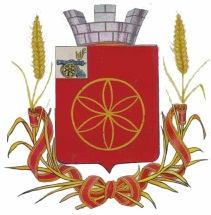 АДМИНИСТРАЦИЯ  МУНИЦИПАЛЬНОГО ОБРАЗОВАНИЯРУДНЯНСКИЙ РАЙОН СМОЛЕНСКОЙ ОБЛАСТИП О С Т А Н О В Л Е Н И Еот  20.12.2013  № 644 О внесении изменений в Административный регламент предоставления государственной услуги  «Объявление несовершеннолетнего полностью дееспособным (эмансипированным)»  	В соответствии с подпунктом «д» пункта 1 Указа Президента Российской Федерации от 07.05.2012 № 601 «Об основных направлениях совершенствования системы государственного управления», Уставом муниципального образования  Руднянский район Смоленской области,      	Администрация муниципального образования Руднянский район Смоленской области  п о с т а н о в л я е т :      	1. Внести в Административный регламент предоставления государственной услуги «Объявление несовершеннолетнего полностью дееспособным (эмансипированным)» (далее – Административный регламент), утвержденный постановлением Администрации муниципального образования Руднянский район Смоленской области от 08.07.2013 №314 «Об утверждении Административного регламента предоставления  государственной услуги «Объявление несовершеннолетнего полностью дееспособным (эмансипированным)»,      следующие изменения:пункт 2.5. Административного регламента дополнить подпунктом следующего содержания:« - Федеральным законом от 27.07.2010 N 210-ФЗ (ред. от 23.07.2013) "Об организации предоставления государственных и муниципальных услуг"»; пункт 2.10. Административного регламента изложить в следующей редакции:«2.10. Требования к местам  предоставления государственной услуги 2.10.1. Места предоставления государственной услуги включают места для ожидания, приема заявителей, которые оборудуются стульями (креслами) и столами и обеспечиваются канцелярскими принадлежностями. 2.10.2. Каждое рабочее место специалиста в помещении для приема заявителей оборудуется персональным компьютером с обеспеченным доступом к электронным справочно-правовым системам»;дополнить Административной регламент пунктом 2.111. следующего содержания:  «2.111. Максимальный срок ожидания в очереди при подаче запроса о предоставлении государственной услуги и при получении результата предоставления государственной услуги»	2.111.1. Максимальный срок ожидания в очереди при подаче запроса (заявления, обращения) о предоставлении государственной услуги не должен превышать 15 минут.	2.111.2.  Максимальный срок ожидания в очереди при получении результата предоставления государственной услуги не должен превышать 15 минут»;	           2. Настоящее постановление  вступает в силу после его  официального опубликования в соответствии с Уставом муниципального образования  Руднянский район Смоленской области.Глава Администрации                                                                              муниципального образованияРуднянский район Смоленской области                                                   Л.Н. Дивакова                                                          